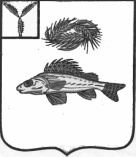 СОВЕТПЕРЕКОПНОВСКОЕ МУНИЦИПАЛЬНОГО ОБРАЗОВАНИЯ ЕРШОВСКОГО МУНИЦИПАЛЬНОГО РАЙОНАСАРАТОВСКОЙ ОБЛАСТИРЕШЕНИЕот                          года                                                                     №  О внесении изменений в решение Совета Перекопновского МО от 21.07.2016 года № 68-145«Об утверждении  Положения о комиссии по соблюдению требований к служебному поведению муниципальных  служащих и урегулированию конфликта интересов»            В соответствии с протестом Прокуратуры Ершовского района №65-2022/Прдп174-22-20630020 от 22.03.2022 года, с Указом Президента РФ № 821 от 01.07.2010 «О комиссиях по соблюдению требований к служебному поведению федеральных государственных служащих и урегулированию конфликта интересов», руководствуясь Уставом Перекопновского МО Ершовского МР, Совет Перекопновского МО Ершовского МР РЕШИЛ:1. Внести в решение Совета Перекопновского МО от 21.07.2016 года № 68-145 следующие изменения:1.1. Дополнить пункт 14 подпунктом «ё» следующего содержания:«ё) Поступившее в подразделение кадровой службы государственного органапо профилактике коррупционных и иных правоеарушений либо должностному лицу кадрой службы государственного органа, ответственному за работу по профилактике коррупционных и иных правонарушений, в порядке, установленном нормативным правовым актом государственного органа заявление государственного служащего о невозможности выполнить требования Федерального закона от 07.05.2013 № 79-ФЗ «О запрете отдельным категориям лиц открывать и иметь счета (вклады), хранить наличные денежные средства и ценности в иностранных банках, расположенных за пределами территории Российской Федерации, владеть и (или) пользоваться иностранными финансовыми инструментами» в связи с арестом, запретом распоряжения, наложенными компетентными органами иностранного государства в соответствии с законодательством данного иностранного государства, на территории которого находятся счета (вклады), осуществляется хранение наличных денежных средств и цеенностей в иностранном банке и (или) имеются иностранные финансовые инструменты, или в связи с иными обстоятельствами, независящими от его воли или воли его супруги (супруга) и несовершеннолетних детей.»;2. Настоящее Решение вступает в силу со дня официального обнародования. Глава Перекопновского МО					Е.Н.Писарева